《春‧日光》音樂錄影帶分析報告2009年5月8日蘇打綠發行的第五張專輯《春‧日光》，這部MV是打開蘇打綠的大型跨國音樂計畫-韋瓦第計畫，他們將兩年內拜訪的城市-台東、倫敦、北京、柏林-在當地錄製以四季為主題的專輯。而《春‧日光》是在台灣的台東拍攝，詞、曲是青峯為這張專輯專門創作的。試圖呈現復古風格的旋律；音樂風格則以世界民謠風作為核心。第21屆金曲獎，蘇打綠入圍了最佳音樂錄影帶獎（陳映之/日光）、最佳作詞人獎（吳青峯/掉了）、最佳作曲人獎（同前項）、最佳編曲人獎（日光）、最佳專輯製作人獎（林暐哲/春‧日光），且「最佳樂團獎」同時入圍了春‧日光及夏／狂熱兩張專輯，最後最佳音樂錄影帶得獎。以下為《春‧日光》的基本資料：曲名：日光演唱者：蘇打綠蘇打綠成員：由主唱青峯、貝斯手馨儀、鼓手史俊威（小威）、木吉他手何景揚（阿福）、電吉他手劉家凱、鍵盤手兼中提琴手龔鈺祺（阿龔）。作詞、作曲者：青峯專輯名稱： 春‧日光發行時間： 2009年5月8日MV導演： 陳映之、林暐哲日光這一首歌是概念型MV，當中MV運用了很多濾鏡，歌詞前面就提到，醒在夢境上 夢在清晨上 晨在川流上 流在船島下，所以MV為了呈現出夢境的效果鏡頭加上濾鏡來讓畫面更為夢幻、成員們也都換成睡衣，為了配合輕快旋律，他們搭配了一些簡單舞步來讓整部MV看起來更加活潑、生動。歌詞和影像關係：前面歌詞跟影像有些有符合，因為這首是輕快歌曲加上是在夢境中，所以很多畫面都是輕快的跳舞，後來青峯遇到了一群戴著斗笠的人也跳著舞一起加入，整個呈現出很歡樂、夢幻的感覺的樣貌。前面開頭就清楚的點出醒在夢境上，導演以青峯醒來時畫面作為搭配，後來因為青峯醒來時是在夢境中醒來，所以對夢境很陌生，因此左右探出頭來像是想知道自己目前的所在地，然後他看見一群人在河川洗一匹布之後讓它順著水流下跟歌詞對應。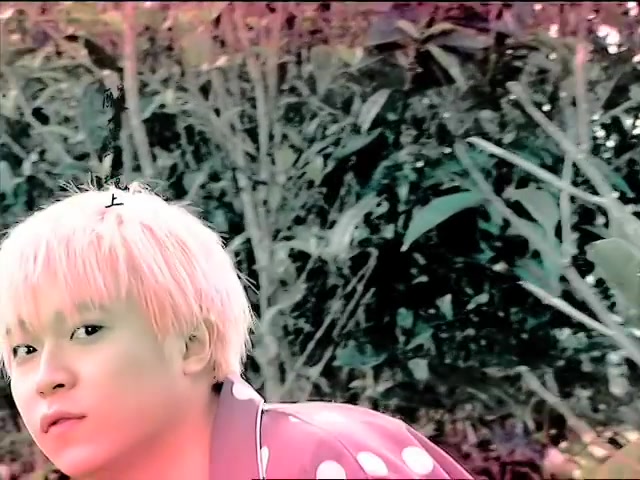 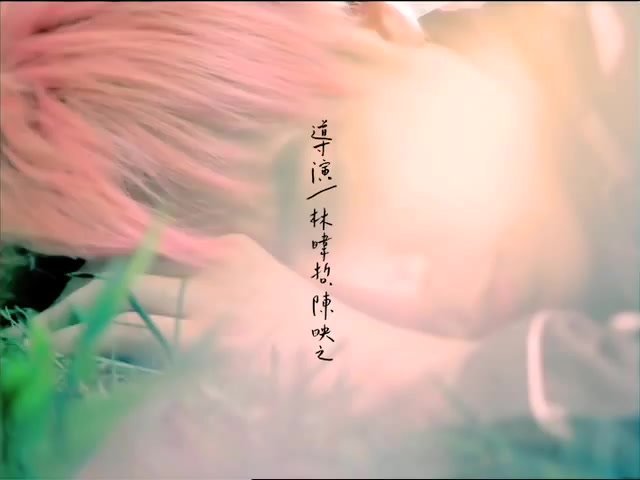 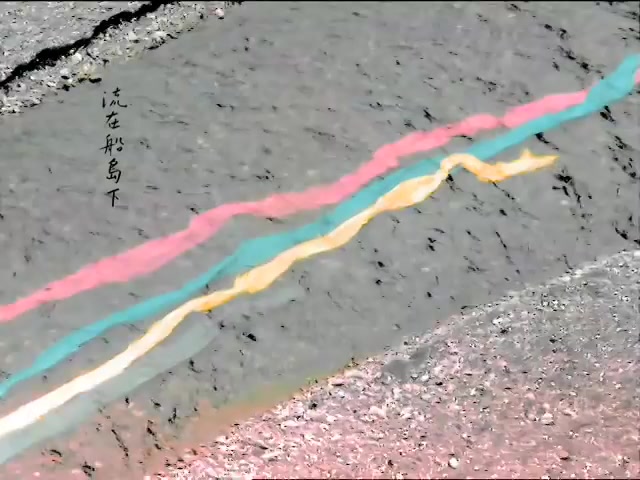 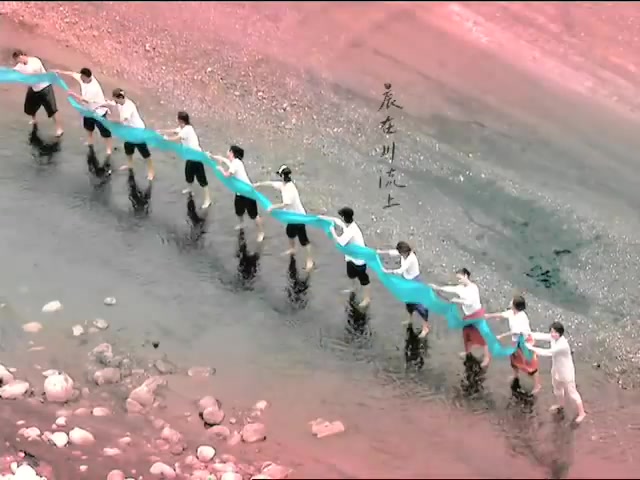 {歌詞： 醒在夢境上 夢在清晨上 晨在川流上 流在船島下}因為歌詞中無視的夢境逝去，所以影像搭配著歌詞則是慢慢地模糊掉，最後cut掉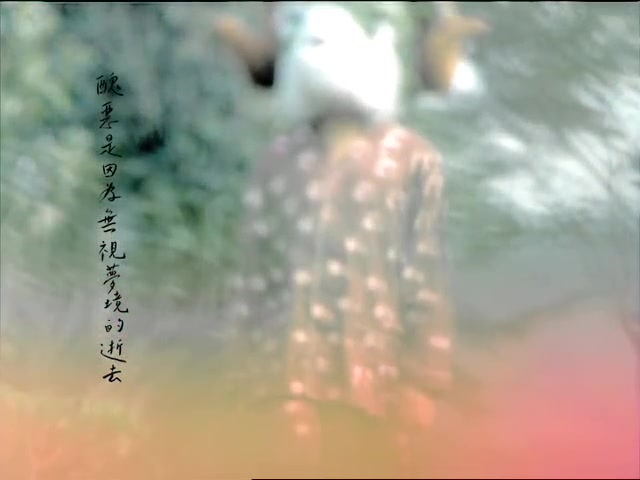 {歌詞： 醜惡是因為無視夢境的逝去}音樂與影像關係這首歌集合了世界民謠風作為核心，青峯的歌聲聽起來輕輕柔柔的，跟歌曲旋律配合顯得很搭，蘇打綠成員們利用自己會的樂器一起打造出日光這一首歌，為了讓樂器與畫面結合，導演特別把樂器製作成森林化。這段有打鼓的聲音，導演利用打鼓的旋律拍攝出起立蹲下的的規律動作凸顯了輕快與活潑氣息，畫面中要採茶的人，一邊工作一邊輕快的跳著舞。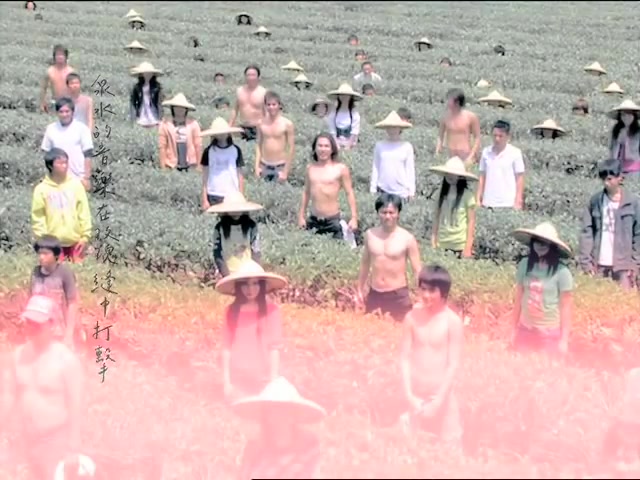 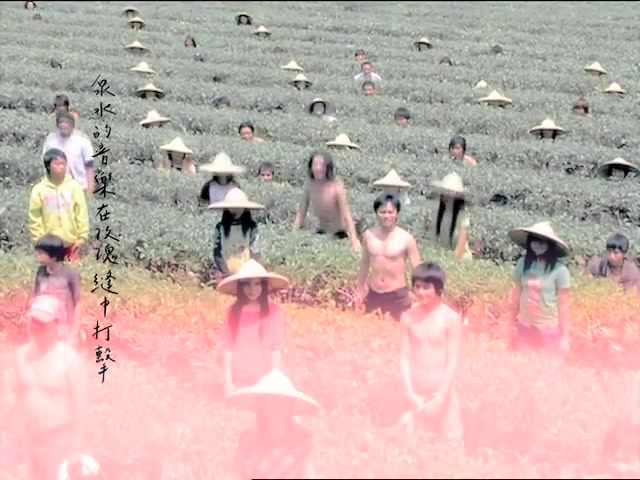 {歌詞：泉水的音樂在玫瑰縫中打擊}背景因為是在夢境所以都會有強光出現，我發現導演也有修過色彩讓畫面看起來更為繽紛，呈現出夢幻的感覺。剪輯因為一部MV，要有歌手出現的畫面，由於是團體所以要有成員每一個的個別特寫照，我放了四張其他人的因為太過模糊沒放上來。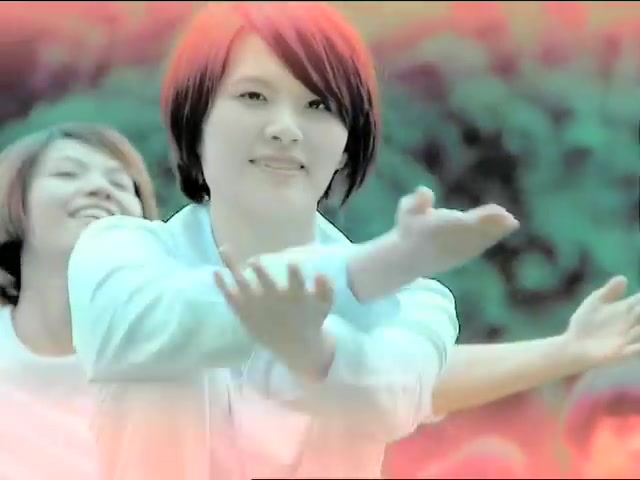 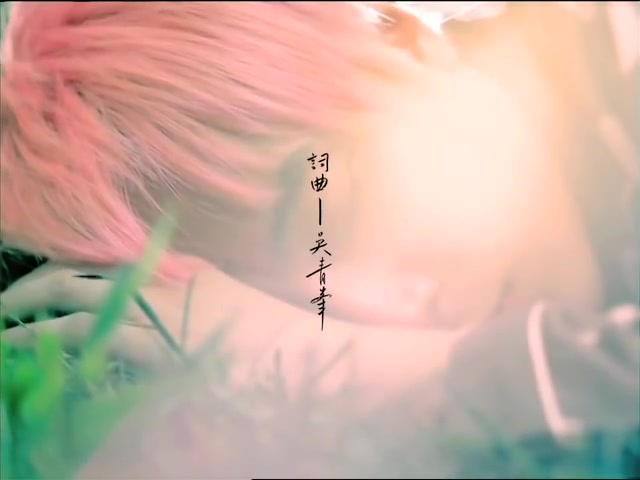 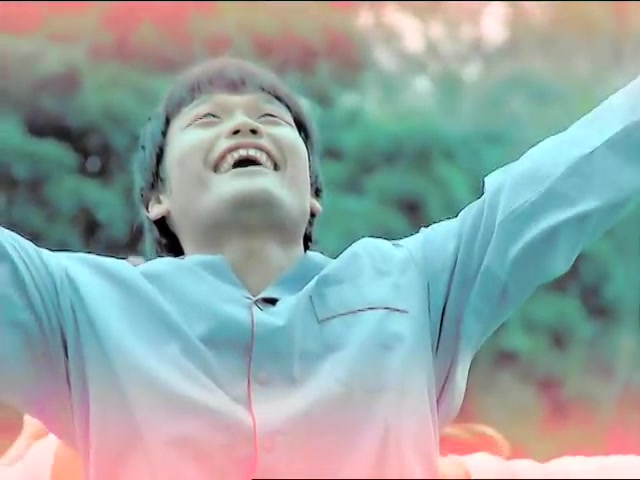 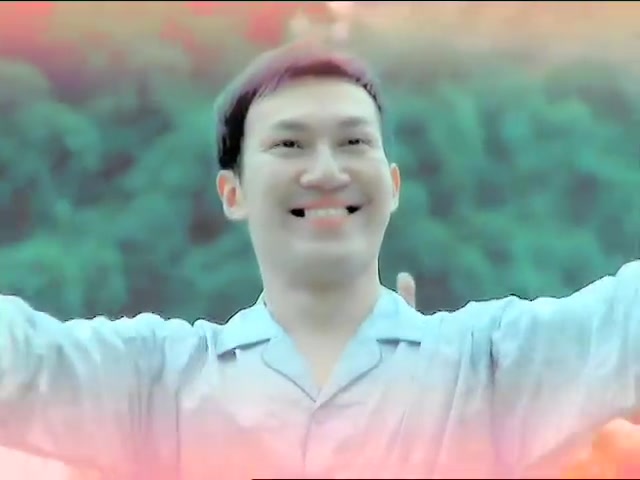 歌手形象青峯為了搭配畫面染了一頭粉紅色頭髮，可以凸顯歌手在髮型上做了改變，成員們也為了畫面都各自穿上睡衣。發現到在前面幾張專輯髮型上都比較有個性的風格，而這次每一個成員都有換成清爽的髮型。。攝影技巧我有稍微看了一下蘇打綠之前的專輯，發現到有些用了大量的圖像型，有動畫、也有拼貼，而這次我有發現到一開始畫面和最後畫面有時間上的差別，有一種倒回法，一開始醒在夢境上到最後鏡頭拉到像是要營造出夢要慢慢的清醒來的樣子。老師介紹的運鏡方式在這部MV可以看到很多方式，像是俯角、仰角、平角、zoom out、fade in、fade out、升降鏡頭􀈐…等，而導演為了營造出夢境裡的場景使用了快速閃爍的光影變化，使得畫面上充滿了氣氛與情緒，也渲染出離奇恍惚的意境。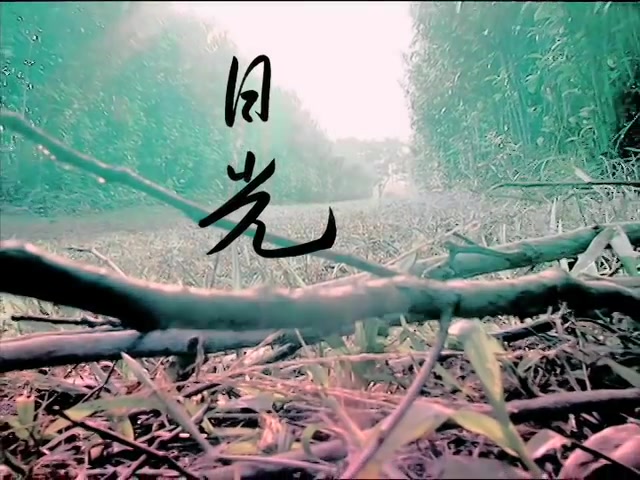 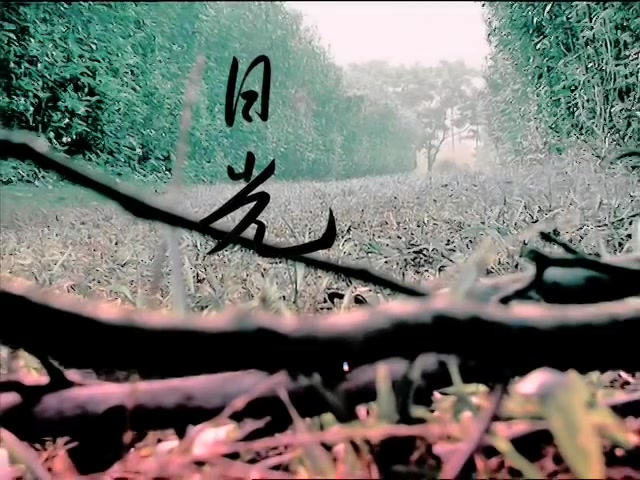 第一張是鏡頭由近慢慢拉遠成第二張的樣子，有層次的效果出現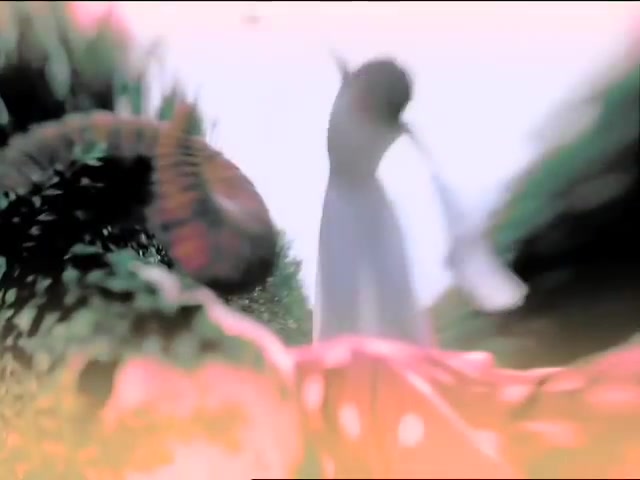 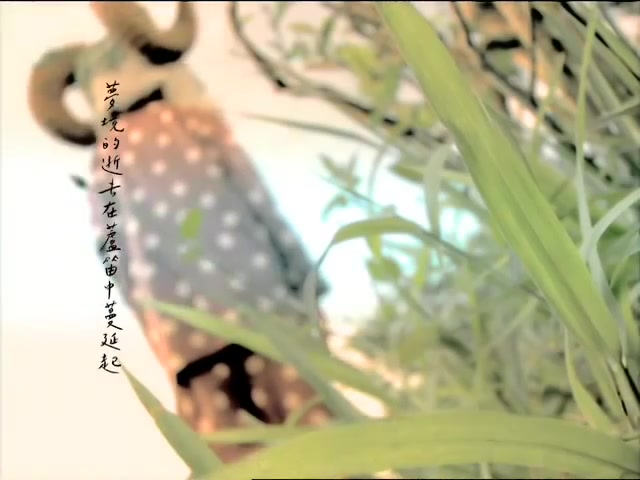 這兩張都利用仰角，代表權威，這邊比較不適用，會出現羊角單純只是導演想呈現夢境裡的感覺。這利用升降鏡頭所拍攝出的全景畫面，有社會關係的意義。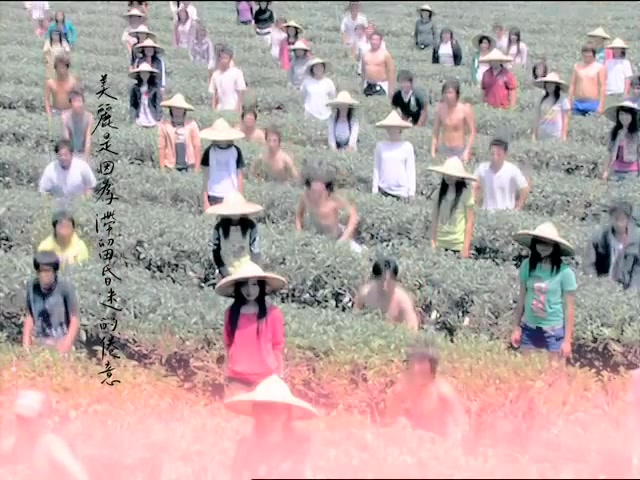 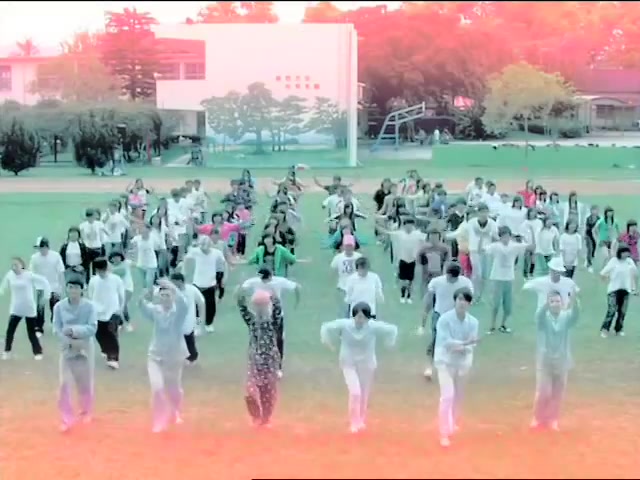 (夢境中出現一些莫名奇妙的人，跟著他們跳舞，跟著他們的腳步)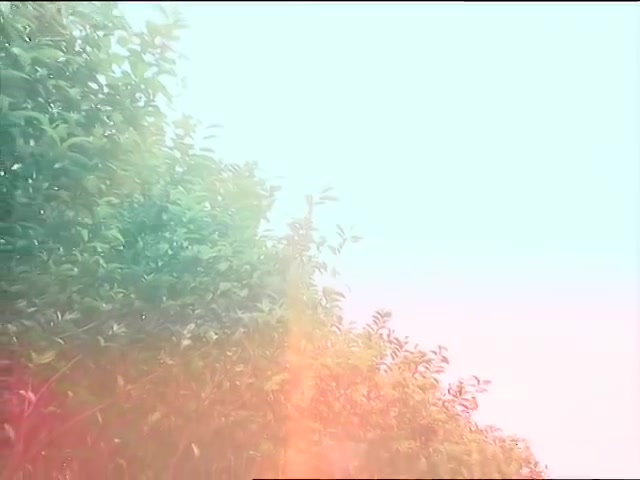 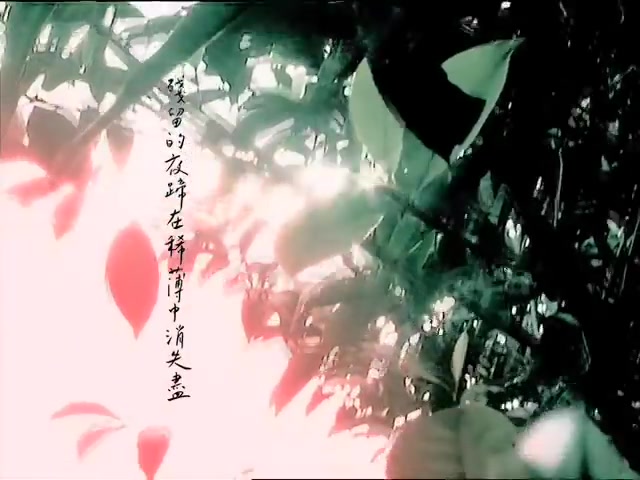 利用光線呈現夢境效果以快速方式帶過，那一瞬間畫面還不到一秒就換成另一個畫面。美感評析：這首歌我認為具有原真性，蘇打綠的創作大部分都是一個人、一個經驗、一個觀念、一種事物，所以我認為日光具有一種經驗，在奇怪的夢境中，遇到奇怪的人，表現出一種經驗。品味，比較做自己，蘇打綠被經紀公司設為像是獨立樂團一樣。結語整體來看，青峯的歌聲輕輕柔柔的，跟歌曲旋律配合顯得很搭，我看過他們幕後鏡頭，青峯跟團員們是先編曲再編詞，編詞過程中很有趣，由於看了幕後花絮，發現到拍一部MV很辛苦，表情要到位、樂器背到肩膀痠痛、整體的自然感、練舞步…等，是非常辛苦，但拍完成果呈現在觀眾的眼裡，則是一部很驚奇的MV，裡面攝影手法值得我們去學習，讓我們看見不一樣的方式呈現夢境。參考資料1.蘇打綠維奇百科 http：//zh.wikipedia.org/zh-tw/%E8%98%87%E6%89%93%E7%B6%A02.蘇打綠-日光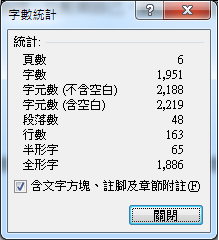 http：//www.youtube.com/watch?v=n_PiK8qVzx43.100529金曲大人物part2 - 最佳音樂錄影帶http：//www.youtube.com/watch?v=4BG57YWD3v44. 蘇打綠 sodagreen -【日光】MV花絮http：//www.youtube.com/watch?v=jfYeZNGXu80字數：1951